SÚŤAŽESÚŤAŽESÚŤAŽESÚŤAŽESÚŤAŽEWETTBEWERBEWETTBEWERBEWETTBEWERBENajkrajší pár psov ― pre psa a suku rovnakého plemena jedného majiteľaChovateľská skupina - len pre chovateľov – pre najmenej tri jedince z jednej chov. stanice, pochádzajúce najmenej z dvoch rôznych spojení, prihlásiť sa možno v deň výstavy do 15. hodinyJunior Handlingpre mladých vystavovateľov v dvoch vekových kategóriáchNajkrajší pár psov ― pre psa a suku rovnakého plemena jedného majiteľaChovateľská skupina - len pre chovateľov – pre najmenej tri jedince z jednej chov. stanice, pochádzajúce najmenej z dvoch rôznych spojení, prihlásiť sa možno v deň výstavy do 15. hodinyJunior Handlingpre mladých vystavovateľov v dvoch vekových kategóriáchNajkrajší pár psov ― pre psa a suku rovnakého plemena jedného majiteľaChovateľská skupina - len pre chovateľov – pre najmenej tri jedince z jednej chov. stanice, pochádzajúce najmenej z dvoch rôznych spojení, prihlásiť sa možno v deň výstavy do 15. hodinyJunior Handlingpre mladých vystavovateľov v dvoch vekových kategóriáchNajkrajší pár psov ― pre psa a suku rovnakého plemena jedného majiteľaChovateľská skupina - len pre chovateľov – pre najmenej tri jedince z jednej chov. stanice, pochádzajúce najmenej z dvoch rôznych spojení, prihlásiť sa možno v deň výstavy do 15. hodinyJunior Handlingpre mladých vystavovateľov v dvoch vekových kategóriáchDas Schönste Hundepaar – für ein Hundepaar derselben Rasse des gleichen EigentümersZuchtgruppenbewerb – nur für Züchter – für mindestens 3 Hunde derselben Rasse und Varietät, aus einem Zwinger, die mindestens aus zwei Verbindungen abstammen. Melden kann man am Tag der Ausstellung nach 15. Uhr.Junior Handling – für junge Aussteller in 2 KategorienDas Schönste Hundepaar – für ein Hundepaar derselben Rasse des gleichen EigentümersZuchtgruppenbewerb – nur für Züchter – für mindestens 3 Hunde derselben Rasse und Varietät, aus einem Zwinger, die mindestens aus zwei Verbindungen abstammen. Melden kann man am Tag der Ausstellung nach 15. Uhr.Junior Handling – für junge Aussteller in 2 KategorienDas Schönste Hundepaar – für ein Hundepaar derselben Rasse des gleichen EigentümersZuchtgruppenbewerb – nur für Züchter – für mindestens 3 Hunde derselben Rasse und Varietät, aus einem Zwinger, die mindestens aus zwei Verbindungen abstammen. Melden kann man am Tag der Ausstellung nach 15. Uhr.Junior Handling – für junge Aussteller in 2 KategorienVýstavné poplatkyI.uzávierkaII. uzávierkaMeldegebührenI. MeldeschlußII. Meldeschlußza prvého psaza ďalšiehotr. šteniec, dorastu, čestná a veteránovsúťaže30 €  (750 CZK)27 €  (675 CZK)20 €  (500 CZK)10 €  (250 CZK)35 € (880)30 € (750)20 € (500)10 € (250)der erste Hundweitere HundeBaby, Jüngste, Ehren- u. VeteranenklasseWettbewerbe30 €27 €20 €10 €35 EUR30 EUR20 EUR10 EURPlatba v deň výstavy NIE JE možná, všetky  poplatky musia byť uhradené vopred, zahraniční vystavovatelia vo výnimočných prípadoch – poplatok  40 eur (1 000 CZK).Platba v deň výstavy NIE JE možná, všetky  poplatky musia byť uhradené vopred, zahraniční vystavovatelia vo výnimočných prípadoch – poplatok  40 eur (1 000 CZK).Platba v deň výstavy NIE JE možná, všetky  poplatky musia byť uhradené vopred, zahraniční vystavovatelia vo výnimočných prípadoch – poplatok  40 eur (1 000 CZK).Platba v deň výstavy NIE JE možná, všetky  poplatky musia byť uhradené vopred, zahraniční vystavovatelia vo výnimočných prípadoch – poplatok  40 eur (1 000 CZK).Die Bezahlung am Tag der Austellung ist nicht moglich, alle Gebuhre im Vor hinaus mussen bezahlt werden und Auslandaustellern im Extrafahlen – Bezahlt 40 eur.Die Bezahlung am Tag der Austellung ist nicht moglich, alle Gebuhre im Vor hinaus mussen bezahlt werden und Auslandaustellern im Extrafahlen – Bezahlt 40 eur.Die Bezahlung am Tag der Austellung ist nicht moglich, alle Gebuhre im Vor hinaus mussen bezahlt werden und Auslandaustellern im Extrafahlen – Bezahlt 40 eur.Poštové a bankové poplatky hradí vystavovateľ.Bankové spojenie: Tatrabanka Bratislava, Hodžovo nám. 3č. ú. 2669520509/1100, K-symbol 0308, V-symbol 080612 Vystavovatelia z ČR môžu platiť na číslo účtu               2300652309/0800, Česká sporiteľňa, U dálnice 744, Brno, ČR platba v českých korunách (CZK)Každý majiteľ, resp. vystavovateľ pri akejkoľvek forme úhrady výstavných poplatkov musí uviesť na doklad o poukázaní peňazí vlastné meno a adresu, aby bolo možné správne identifikovať platbu. Vystavovatelia, ktorých výstavné poplatky nebudú na účte usporiadateľa do 28.5.2012, resp. budú neidentifikovateľné, budú považované za neuhradené. V takom prípade bude musieť vystavovateľ uhradiť výstavné poplatky na výstave s možnosťou ich vrátenia po výstave. Zľava za 2. a ďalších psov sa môže uplatniť len vtedy, ak je meno majiteľa úplne zhodné na všetkých prihláškach.Poštové a bankové poplatky hradí vystavovateľ.Bankové spojenie: Tatrabanka Bratislava, Hodžovo nám. 3č. ú. 2669520509/1100, K-symbol 0308, V-symbol 080612 Vystavovatelia z ČR môžu platiť na číslo účtu               2300652309/0800, Česká sporiteľňa, U dálnice 744, Brno, ČR platba v českých korunách (CZK)Každý majiteľ, resp. vystavovateľ pri akejkoľvek forme úhrady výstavných poplatkov musí uviesť na doklad o poukázaní peňazí vlastné meno a adresu, aby bolo možné správne identifikovať platbu. Vystavovatelia, ktorých výstavné poplatky nebudú na účte usporiadateľa do 28.5.2012, resp. budú neidentifikovateľné, budú považované za neuhradené. V takom prípade bude musieť vystavovateľ uhradiť výstavné poplatky na výstave s možnosťou ich vrátenia po výstave. Zľava za 2. a ďalších psov sa môže uplatniť len vtedy, ak je meno majiteľa úplne zhodné na všetkých prihláškach.Poštové a bankové poplatky hradí vystavovateľ.Bankové spojenie: Tatrabanka Bratislava, Hodžovo nám. 3č. ú. 2669520509/1100, K-symbol 0308, V-symbol 080612 Vystavovatelia z ČR môžu platiť na číslo účtu               2300652309/0800, Česká sporiteľňa, U dálnice 744, Brno, ČR platba v českých korunách (CZK)Každý majiteľ, resp. vystavovateľ pri akejkoľvek forme úhrady výstavných poplatkov musí uviesť na doklad o poukázaní peňazí vlastné meno a adresu, aby bolo možné správne identifikovať platbu. Vystavovatelia, ktorých výstavné poplatky nebudú na účte usporiadateľa do 28.5.2012, resp. budú neidentifikovateľné, budú považované za neuhradené. V takom prípade bude musieť vystavovateľ uhradiť výstavné poplatky na výstave s možnosťou ich vrátenia po výstave. Zľava za 2. a ďalších psov sa môže uplatniť len vtedy, ak je meno majiteľa úplne zhodné na všetkých prihláškach.Poštové a bankové poplatky hradí vystavovateľ.Bankové spojenie: Tatrabanka Bratislava, Hodžovo nám. 3č. ú. 2669520509/1100, K-symbol 0308, V-symbol 080612 Vystavovatelia z ČR môžu platiť na číslo účtu               2300652309/0800, Česká sporiteľňa, U dálnice 744, Brno, ČR platba v českých korunách (CZK)Každý majiteľ, resp. vystavovateľ pri akejkoľvek forme úhrady výstavných poplatkov musí uviesť na doklad o poukázaní peňazí vlastné meno a adresu, aby bolo možné správne identifikovať platbu. Vystavovatelia, ktorých výstavné poplatky nebudú na účte usporiadateľa do 28.5.2012, resp. budú neidentifikovateľné, budú považované za neuhradené. V takom prípade bude musieť vystavovateľ uhradiť výstavné poplatky na výstave s možnosťou ich vrátenia po výstave. Zľava za 2. a ďalších psov sa môže uplatniť len vtedy, ak je meno majiteľa úplne zhodné na všetkých prihláškach.Die Zahlung aus dem Ausland:Tatrabanka Bratislava, Hodžovo námestie 3IBAN CODE: SK55 1100 0000 0026 6952 0509SWIFT CODE: TATR SK BX    V-Symbol: 080612Bankgebühren gehen zur Last des Ausstellers. Kopie des Zahlungbestätigen.legen Sie dem Meldeschein bei!Jeder Aussteller muss die Meldegebühr unter seinem eigenem Namen durchführen. Banküberweisungen müssen durch den Namen des Ausstellers identifizierbar sein. Meldegebühr erstattungen die bis zum Tage der Ausstellung nicht dem Ausstellungsbankkonto gutgeschrieben sind, oder nicht identifizierbar sind, gelten als nicht erstattet. Gebührnachlass für den 2. und jeden weiteren Hund kann akzeptiert werden, nur wen der Name des Besitzers auf allen Meldescheinen 100 % der gleiche ist.Die Zahlung aus dem Ausland:Tatrabanka Bratislava, Hodžovo námestie 3IBAN CODE: SK55 1100 0000 0026 6952 0509SWIFT CODE: TATR SK BX    V-Symbol: 080612Bankgebühren gehen zur Last des Ausstellers. Kopie des Zahlungbestätigen.legen Sie dem Meldeschein bei!Jeder Aussteller muss die Meldegebühr unter seinem eigenem Namen durchführen. Banküberweisungen müssen durch den Namen des Ausstellers identifizierbar sein. Meldegebühr erstattungen die bis zum Tage der Ausstellung nicht dem Ausstellungsbankkonto gutgeschrieben sind, oder nicht identifizierbar sind, gelten als nicht erstattet. Gebührnachlass für den 2. und jeden weiteren Hund kann akzeptiert werden, nur wen der Name des Besitzers auf allen Meldescheinen 100 % der gleiche ist.Die Zahlung aus dem Ausland:Tatrabanka Bratislava, Hodžovo námestie 3IBAN CODE: SK55 1100 0000 0026 6952 0509SWIFT CODE: TATR SK BX    V-Symbol: 080612Bankgebühren gehen zur Last des Ausstellers. Kopie des Zahlungbestätigen.legen Sie dem Meldeschein bei!Jeder Aussteller muss die Meldegebühr unter seinem eigenem Namen durchführen. Banküberweisungen müssen durch den Namen des Ausstellers identifizierbar sein. Meldegebühr erstattungen die bis zum Tage der Ausstellung nicht dem Ausstellungsbankkonto gutgeschrieben sind, oder nicht identifizierbar sind, gelten als nicht erstattet. Gebührnachlass für den 2. und jeden weiteren Hund kann akzeptiert werden, nur wen der Name des Besitzers auf allen Meldescheinen 100 % der gleiche ist.Veterinárne podmienkyKaždý pes musí mať veterinárny preukaz s platnými očkovaniami proti besnote, psinke, parvoviróze a hepatitíde minimálne 21 dní a maximálne 1 rok pred výstavou. Psy z iných štátov musia mať Pet Passport.Všeobecné ustanoveniaVýstava je usporiadaná podľa výstavného poriadku FCI a SKJ. Na výstave sa môžu zúčastniť len jedince zapísané v plemenných knihách uznaných FCI. Prijatie prihlášky bude písomne potvrdené 10 dní pred výstavou. Dovezené jedince musia byť zapísané v plemenných knihách SKJ. Vystavovateľ sa zaväzuje uhradiť výstavné poplatky aj v prípade, že sa na výstave z akýchkoľvek dôvodov nezúčastní. Ak sa výstava neuskutoční z dôvodov nezavinených usporiadateľom, výstavné poplatky sa použijú na úhradu vzniknutých nákladov. Usporiadateľ má právo bez uvedenia dôvodu neprijať psa na výstavu. Usporiadateľ nezodpovedá za škody spôsobené psom či psovi. Vystavovateľom nár. plemien, ak sa zúčastnia na záverečných súťažiach, sa po výstave vráti výstavný poplatok.V areáli výstaviska je zakázaný predaj šteniec!Veterinárne podmienkyKaždý pes musí mať veterinárny preukaz s platnými očkovaniami proti besnote, psinke, parvoviróze a hepatitíde minimálne 21 dní a maximálne 1 rok pred výstavou. Psy z iných štátov musia mať Pet Passport.Všeobecné ustanoveniaVýstava je usporiadaná podľa výstavného poriadku FCI a SKJ. Na výstave sa môžu zúčastniť len jedince zapísané v plemenných knihách uznaných FCI. Prijatie prihlášky bude písomne potvrdené 10 dní pred výstavou. Dovezené jedince musia byť zapísané v plemenných knihách SKJ. Vystavovateľ sa zaväzuje uhradiť výstavné poplatky aj v prípade, že sa na výstave z akýchkoľvek dôvodov nezúčastní. Ak sa výstava neuskutoční z dôvodov nezavinených usporiadateľom, výstavné poplatky sa použijú na úhradu vzniknutých nákladov. Usporiadateľ má právo bez uvedenia dôvodu neprijať psa na výstavu. Usporiadateľ nezodpovedá za škody spôsobené psom či psovi. Vystavovateľom nár. plemien, ak sa zúčastnia na záverečných súťažiach, sa po výstave vráti výstavný poplatok.V areáli výstaviska je zakázaný predaj šteniec!Veterinárne podmienkyKaždý pes musí mať veterinárny preukaz s platnými očkovaniami proti besnote, psinke, parvoviróze a hepatitíde minimálne 21 dní a maximálne 1 rok pred výstavou. Psy z iných štátov musia mať Pet Passport.Všeobecné ustanoveniaVýstava je usporiadaná podľa výstavného poriadku FCI a SKJ. Na výstave sa môžu zúčastniť len jedince zapísané v plemenných knihách uznaných FCI. Prijatie prihlášky bude písomne potvrdené 10 dní pred výstavou. Dovezené jedince musia byť zapísané v plemenných knihách SKJ. Vystavovateľ sa zaväzuje uhradiť výstavné poplatky aj v prípade, že sa na výstave z akýchkoľvek dôvodov nezúčastní. Ak sa výstava neuskutoční z dôvodov nezavinených usporiadateľom, výstavné poplatky sa použijú na úhradu vzniknutých nákladov. Usporiadateľ má právo bez uvedenia dôvodu neprijať psa na výstavu. Usporiadateľ nezodpovedá za škody spôsobené psom či psovi. Vystavovateľom nár. plemien, ak sa zúčastnia na záverečných súťažiach, sa po výstave vráti výstavný poplatok.V areáli výstaviska je zakázaný predaj šteniec!Veterinárne podmienkyKaždý pes musí mať veterinárny preukaz s platnými očkovaniami proti besnote, psinke, parvoviróze a hepatitíde minimálne 21 dní a maximálne 1 rok pred výstavou. Psy z iných štátov musia mať Pet Passport.Všeobecné ustanoveniaVýstava je usporiadaná podľa výstavného poriadku FCI a SKJ. Na výstave sa môžu zúčastniť len jedince zapísané v plemenných knihách uznaných FCI. Prijatie prihlášky bude písomne potvrdené 10 dní pred výstavou. Dovezené jedince musia byť zapísané v plemenných knihách SKJ. Vystavovateľ sa zaväzuje uhradiť výstavné poplatky aj v prípade, že sa na výstave z akýchkoľvek dôvodov nezúčastní. Ak sa výstava neuskutoční z dôvodov nezavinených usporiadateľom, výstavné poplatky sa použijú na úhradu vzniknutých nákladov. Usporiadateľ má právo bez uvedenia dôvodu neprijať psa na výstavu. Usporiadateľ nezodpovedá za škody spôsobené psom či psovi. Vystavovateľom nár. plemien, ak sa zúčastnia na záverečných súťažiach, sa po výstave vráti výstavný poplatok.V areáli výstaviska je zakázaný predaj šteniec!VeterinärvorschriftenBei der Übernahme des Hundes muss der Aussteller einen gültigen PET PASSPORT vorweisen, in dem bestätigt wird, daß der Hund gegen Tollwut, Staupe, Hepatitis und Parvovirose in der Zeitraum von 21 Tagen bis zu einem Jahr vor dem Reiseantritt geimpft wurde. Allgemeine BedingungenDie Ausstellung ist nach dem Ausstellungsreglement der FCI und SKJ veranstaltet.Die Ausstellung ist jenen Rüden und Hündinnen zugänglich, die in den Anerkannten Zuchtbüchern der FCI eingetragen sind und die am Tage der Ausstellung das Mindestalter von 6 Monaten erreicht haben. Die Annahme der Anmeldung wird 10 Tage vor der Ausstellung bestätigt.Ausstellungsleitung behelt sich das Recht vor ohne Grund die Meldung nicht zu akzeptieren.Verkauf von Welpen im Ausstellungsgelände ist streng verboten! VeterinärvorschriftenBei der Übernahme des Hundes muss der Aussteller einen gültigen PET PASSPORT vorweisen, in dem bestätigt wird, daß der Hund gegen Tollwut, Staupe, Hepatitis und Parvovirose in der Zeitraum von 21 Tagen bis zu einem Jahr vor dem Reiseantritt geimpft wurde. Allgemeine BedingungenDie Ausstellung ist nach dem Ausstellungsreglement der FCI und SKJ veranstaltet.Die Ausstellung ist jenen Rüden und Hündinnen zugänglich, die in den Anerkannten Zuchtbüchern der FCI eingetragen sind und die am Tage der Ausstellung das Mindestalter von 6 Monaten erreicht haben. Die Annahme der Anmeldung wird 10 Tage vor der Ausstellung bestätigt.Ausstellungsleitung behelt sich das Recht vor ohne Grund die Meldung nicht zu akzeptieren.Verkauf von Welpen im Ausstellungsgelände ist streng verboten! VeterinärvorschriftenBei der Übernahme des Hundes muss der Aussteller einen gültigen PET PASSPORT vorweisen, in dem bestätigt wird, daß der Hund gegen Tollwut, Staupe, Hepatitis und Parvovirose in der Zeitraum von 21 Tagen bis zu einem Jahr vor dem Reiseantritt geimpft wurde. Allgemeine BedingungenDie Ausstellung ist nach dem Ausstellungsreglement der FCI und SKJ veranstaltet.Die Ausstellung ist jenen Rüden und Hündinnen zugänglich, die in den Anerkannten Zuchtbüchern der FCI eingetragen sind und die am Tage der Ausstellung das Mindestalter von 6 Monaten erreicht haben. Die Annahme der Anmeldung wird 10 Tage vor der Ausstellung bestätigt.Ausstellungsleitung behelt sich das Recht vor ohne Grund die Meldung nicht zu akzeptieren.Verkauf von Welpen im Ausstellungsgelände ist streng verboten! Inzeráty:  podnikatelia za stranu v katalógu (A5)  35 €Inzeráty:  podnikatelia za stranu v katalógu (A5)  35 €Inzeráty:  podnikatelia za stranu v katalógu (A5)  35 €Inzeráty:  podnikatelia za stranu v katalógu (A5)  35 €chovatelia 15 €, menšie formáty úmerne menejchovatelia 15 €, menšie formáty úmerne menejchovatelia 15 €, menšie formáty úmerne menejCeloštátna výstava psovvšetkých plemien - CACnationale hundeausstellung aller rassenPiatok/Freitag  8.6.2012Senec, Slnečné jazerá – Sever Možnosť získať 3x CAC v jednom víkende: 9. a 10. 6. 2012 je MVP a klubové výstavy v NitrePrihlášky posielajte na adresu:Športový klub stavačovBudovateľská 6SVK - 900 27 BernolákovoT: 00421 (0)2 45994709, mobil: 00421 905 353005www.pointer-sportclub.ske-mail:  lacobalogh@zoznam.sk  evelinabaloghova@azet.sk Prihlášky posielajte na adresu:Športový klub stavačovBudovateľská 6SVK - 900 27 BernolákovoT: 00421 (0)2 45994709, mobil: 00421 905 353005www.pointer-sportclub.ske-mail:  lacobalogh@zoznam.sk  evelinabaloghova@azet.sk 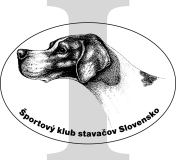 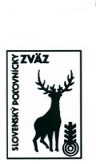 Program Prijímanie psov/Übername der HundePosudzovanie/RichtenJunior HandlingSúťaže/WettbewerbeProgram Prijímanie psov/Übername der HundePosudzovanie/RichtenJunior HandlingSúťaže/Wettbewerbe10,0012,0016,0017,00Uzávierka / Meldeschluß -  I. 23.4.2012  -  II. 21.5.2012Prihlášky musia prísť do termínu uzávierok! / Meldeformulare müssen bis Meldeschluß ankommen!Uzávierka / Meldeschluß -  I. 23.4.2012  -  II. 21.5.2012Prihlášky musia prísť do termínu uzávierok! / Meldeformulare müssen bis Meldeschluß ankommen!Uzávierka / Meldeschluß -  I. 23.4.2012  -  II. 21.5.2012Prihlášky musia prísť do termínu uzávierok! / Meldeformulare müssen bis Meldeschluß ankommen!Uzávierka / Meldeschluß -  I. 23.4.2012  -  II. 21.5.2012Prihlášky musia prísť do termínu uzávierok! / Meldeformulare müssen bis Meldeschluß ankommen!Uzávierka / Meldeschluß -  I. 23.4.2012  -  II. 21.5.2012Prihlášky musia prísť do termínu uzávierok! / Meldeformulare müssen bis Meldeschluß ankommen!Uzávierka / Meldeschluß -  I. 23.4.2012  -  II. 21.5.2012Prihlášky musia prísť do termínu uzávierok! / Meldeformulare müssen bis Meldeschluß ankommen!Uzávierka / Meldeschluß -  I. 23.4.2012  -  II. 21.5.2012Prihlášky musia prísť do termínu uzávierok! / Meldeformulare müssen bis Meldeschluß ankommen!Triedyšteniecdorastumladýchstrednáotvorenápracovnášampiónovčestnáveteránov3-6 mesiacov6-9 mesiacov9-18 mesiacov15-24 mesiacovod 15 mesiacovod 15 mesiacov (k prihláške treba pripojiť pracovný certifikát)od 15 mesiacov (k prihláške treba pripojiť potvrdenie o šampionáte)pre jedince s titulmi KV, národný víťaz, národný a medzinár. šamp.od 8 rokov veku3-6 mesiacov6-9 mesiacov9-18 mesiacov15-24 mesiacovod 15 mesiacovod 15 mesiacov (k prihláške treba pripojiť pracovný certifikát)od 15 mesiacov (k prihláške treba pripojiť potvrdenie o šampionáte)pre jedince s titulmi KV, národný víťaz, národný a medzinár. šamp.od 8 rokov vekuKlassenBaby KlasseJüngstenklasseJugendklasseMittelklasseOffene KlasseGebrauchshundeklasseChampionklasseEhrenklasseVeteranenklasseKlassenBaby KlasseJüngstenklasseJugendklasseMittelklasseOffene KlasseGebrauchshundeklasseChampionklasseEhrenklasseVeteranenklasse3-6 Monate6-9 Monate9-18 Monate15-24 Monateab 15 Monateab 15 Monate (Fotokopie der Urkunde mitsenden)ab 15 Monate (Fotokopie der Championat mitsenden)für Klubsieger, Bundessieger, Nat. und Internationaler Siegerab den 8 Lebensjahr3-6 Monate6-9 Monate9-18 Monate15-24 Monateab 15 Monateab 15 Monate (Fotokopie der Urkunde mitsenden)ab 15 Monate (Fotokopie der Championat mitsenden)für Klubsieger, Bundessieger, Nat. und Internationaler Siegerab den 8 LebensjahrTITULY A ČAKATEĽSTVÁTITULY A ČAKATEĽSTVÁTITULY A ČAKATEĽSTVÁTITEL UND ANWARTSCHAFTENTITEL UND ANWARTSCHAFTENTITEL UND ANWARTSCHAFTENTITEL UND ANWARTSCHAFTENCAJC – čakateľstvo na Slovenského šampióna krásy mladých môžu získať pes a suka ocenené známkou výborný 1 v triede mladýchCAC – čakateľstvo na Slovenského šampióna krásy môžu získať pes a suka ocenené známkou výborný 1 v triedach strednej, otvorenej, pracovnej a šampiónovCAC Reserve – môžu získať pes a suka ocenené známkou V2 v tr. strednej, otvorenej, pracovnej a šampiónov, ak bol v danej triede udelený CACVíťaz plemena (BOB) – do súťaže postupujú psy a suky, ktoré získali CAC, CAJC a V1 z triedy veteránovVíťaz skupiny (BOG) – do súťaže postupujú víťazi plemena v jednotlivých skupinách FCIVíťaz výstavy (BIS) – do súťaže postupujú víťazi skupín FCICAJC – čakateľstvo na Slovenského šampióna krásy mladých môžu získať pes a suka ocenené známkou výborný 1 v triede mladýchCAC – čakateľstvo na Slovenského šampióna krásy môžu získať pes a suka ocenené známkou výborný 1 v triedach strednej, otvorenej, pracovnej a šampiónovCAC Reserve – môžu získať pes a suka ocenené známkou V2 v tr. strednej, otvorenej, pracovnej a šampiónov, ak bol v danej triede udelený CACVíťaz plemena (BOB) – do súťaže postupujú psy a suky, ktoré získali CAC, CAJC a V1 z triedy veteránovVíťaz skupiny (BOG) – do súťaže postupujú víťazi plemena v jednotlivých skupinách FCIVíťaz výstavy (BIS) – do súťaže postupujú víťazi skupín FCICAJC – čakateľstvo na Slovenského šampióna krásy mladých môžu získať pes a suka ocenené známkou výborný 1 v triede mladýchCAC – čakateľstvo na Slovenského šampióna krásy môžu získať pes a suka ocenené známkou výborný 1 v triedach strednej, otvorenej, pracovnej a šampiónovCAC Reserve – môžu získať pes a suka ocenené známkou V2 v tr. strednej, otvorenej, pracovnej a šampiónov, ak bol v danej triede udelený CACVíťaz plemena (BOB) – do súťaže postupujú psy a suky, ktoré získali CAC, CAJC a V1 z triedy veteránovVíťaz skupiny (BOG) – do súťaže postupujú víťazi plemena v jednotlivých skupinách FCIVíťaz výstavy (BIS) – do súťaže postupujú víťazi skupín FCICAJC – Anwartschaft auf den Slowakischen Jugendchampion kann vergeben werden an Rüden und Hündin bewertet mit V1CAC – Anwartschaft auf den Slowakischen Schönheitschampion kann vergeben werden an den Hund bewertet mit V1 in der Mittel-, Offener-, Gebrauchs- und Championklasse CAC Reserve – kann vergeben werden an den Hund bewertet mit V2 in der Mittel-, Offener-, Gebrauchs- und Championklasse, falls in der Klasse CAC vergeben wurdeRassebester (BOB) – in diesem Wettbewerb treten die Rüden und Hündinnen die CAC, CAJC und V1 von Vereranenklasse erhalten habenSieger der Gruppe (BOG) – Rassenbester treten zu diesem Wettbewerb in einzelnen FCI Gruppen anSieger der Ausstellung (BIS) – Sieger der Gruppe (BOG) treten zu diesem Wettbewerb anCAJC – Anwartschaft auf den Slowakischen Jugendchampion kann vergeben werden an Rüden und Hündin bewertet mit V1CAC – Anwartschaft auf den Slowakischen Schönheitschampion kann vergeben werden an den Hund bewertet mit V1 in der Mittel-, Offener-, Gebrauchs- und Championklasse CAC Reserve – kann vergeben werden an den Hund bewertet mit V2 in der Mittel-, Offener-, Gebrauchs- und Championklasse, falls in der Klasse CAC vergeben wurdeRassebester (BOB) – in diesem Wettbewerb treten die Rüden und Hündinnen die CAC, CAJC und V1 von Vereranenklasse erhalten habenSieger der Gruppe (BOG) – Rassenbester treten zu diesem Wettbewerb in einzelnen FCI Gruppen anSieger der Ausstellung (BIS) – Sieger der Gruppe (BOG) treten zu diesem Wettbewerb anCAJC – Anwartschaft auf den Slowakischen Jugendchampion kann vergeben werden an Rüden und Hündin bewertet mit V1CAC – Anwartschaft auf den Slowakischen Schönheitschampion kann vergeben werden an den Hund bewertet mit V1 in der Mittel-, Offener-, Gebrauchs- und Championklasse CAC Reserve – kann vergeben werden an den Hund bewertet mit V2 in der Mittel-, Offener-, Gebrauchs- und Championklasse, falls in der Klasse CAC vergeben wurdeRassebester (BOB) – in diesem Wettbewerb treten die Rüden und Hündinnen die CAC, CAJC und V1 von Vereranenklasse erhalten habenSieger der Gruppe (BOG) – Rassenbester treten zu diesem Wettbewerb in einzelnen FCI Gruppen anSieger der Ausstellung (BIS) – Sieger der Gruppe (BOG) treten zu diesem Wettbewerb anCAJC – Anwartschaft auf den Slowakischen Jugendchampion kann vergeben werden an Rüden und Hündin bewertet mit V1CAC – Anwartschaft auf den Slowakischen Schönheitschampion kann vergeben werden an den Hund bewertet mit V1 in der Mittel-, Offener-, Gebrauchs- und Championklasse CAC Reserve – kann vergeben werden an den Hund bewertet mit V2 in der Mittel-, Offener-, Gebrauchs- und Championklasse, falls in der Klasse CAC vergeben wurdeRassebester (BOB) – in diesem Wettbewerb treten die Rüden und Hündinnen die CAC, CAJC und V1 von Vereranenklasse erhalten habenSieger der Gruppe (BOG) – Rassenbester treten zu diesem Wettbewerb in einzelnen FCI Gruppen anSieger der Ausstellung (BIS) – Sieger der Gruppe (BOG) treten zu diesem Wettbewerb an